Oboustranné odstoupení od smlouvyHoliday Pro, s. r. o.IČ 06286763Kolovratská 57/3Strašnice 100 OO Praha 10 zastoupená Ing. Petrem Koutem, jednatelem kontaktní osoba: xxxxxxxxxxxxxxx recepce@zizkovabouda.cz(dále jen „Poskytovatel”) aGymnázium J. K. Tyla Hradec KrálovéTylovo nábřeží 682/1250002 Hradec Králové IČ 62690060 zastoupené Matějem Havlem, ředitelem havel@gjkt.cz(dále jen „Objednatel”)se dohodly na oboustranném odstoupení od smlouvy uzavřené 3. prosince 2020 k zajištění ubytování a stravováni v Horském hotelu Žižkova bouda v Peci pod Sněžkou v termínu 28. 2. - 5. 3. 2021.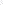 Odstoupení probíhá za užití článku IV, odst. 3, 4 a 5 (písmeno c) a článku V, odstavec 8 uzavřené smlouvy. Od smlouvy obě smluvní strany odstupují z důvodu legislativních opatření znemožňujících konání školních sportovních kurzů; za tímto účelem byla smlouva uzavřena. Poskytovatel neúčtuje Objednateli žádné stornopoplatky, a vzhledem k tomu, že nebyla vystavena zálohová faktura a uhrazena žádná záloha, žádné finanční prostředky ani nevrací.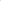 Smlouva se okamžikem podpisu obou smluvních stran stává neplatnou, smluvní strany vůči sobě nemají žádné závazky.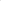 V Peci pod Sněžkou dne 16. 1. 2021	za ProvozovateleV Hradci Králové dne 15. ledna 2021za Objednatele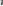 